Αποθήκευσε από τον φυλλομετρητή  (browser ) ChromeΚάνε λήψη  από τον φυλλομετρητή  (browser ) ChromeΚάνε λήψεις για τα παρακάτω αρχείαΜετέφερε τα αρχεία από την πηγή στον προορισμόΠήγαινε στο φάκελο …Τα έγγραφά μου  E  ΔιάφοραΙστορίαΔες τα περιεχόμενα του φακέλου με όλους τους τρόπους και τσέκαρε ποιον προτιμάς:Σβήσε τα αρχεία:…Τα έγγραφά μου ΣΤ  ΔιάφοραΔημιουργίες”water”Κάνε λήψεις για τα παρακάτω συμπιεσμένα τύπου zip αρχείαΑποσυμπίεσε τα συμπιεσμένα τύπου zip αρχεία που κατέβασες στους φακέλους που προτείνει το σύστημα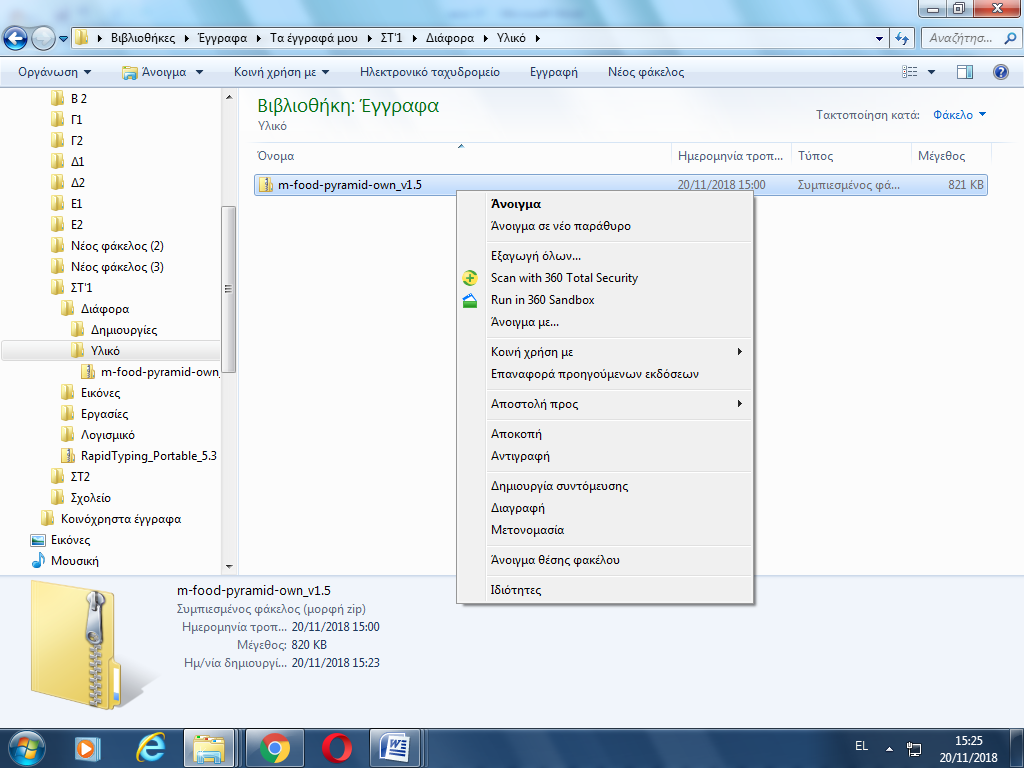 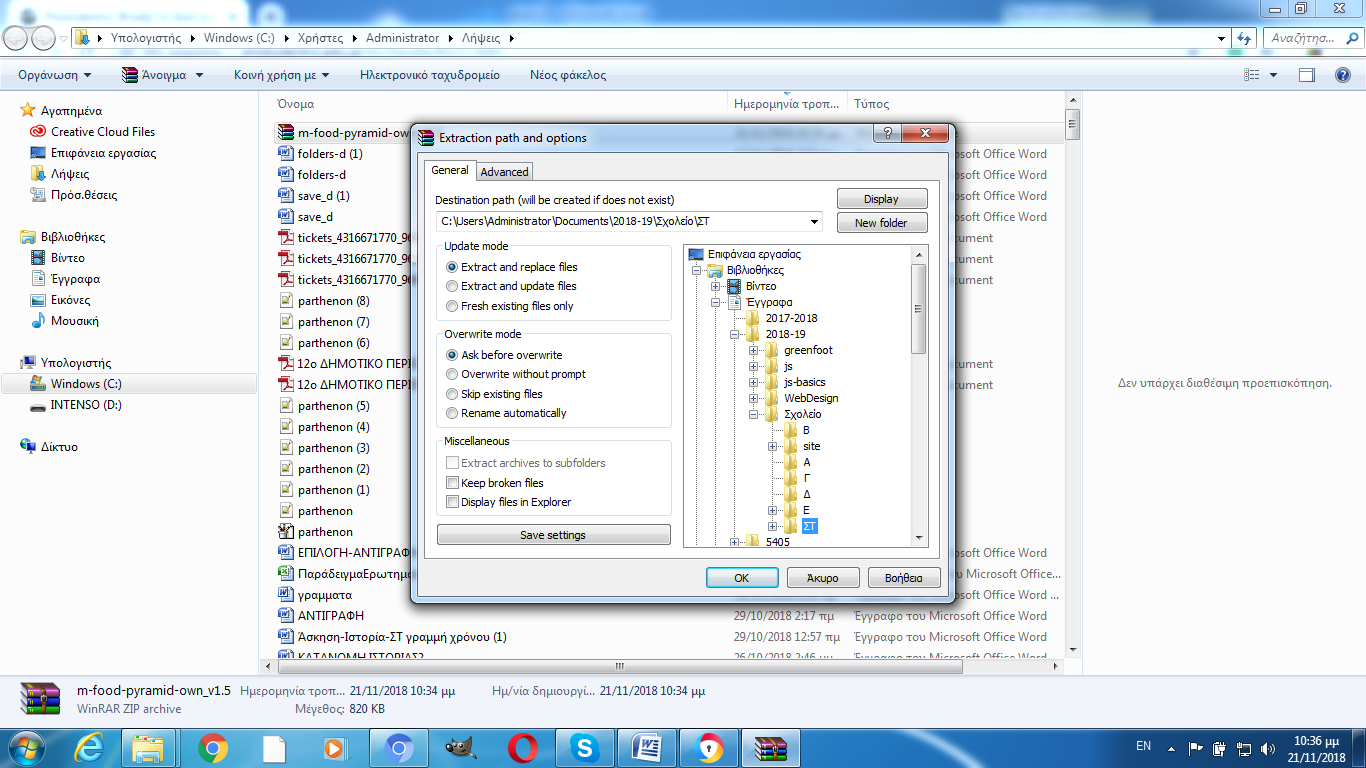 Συνήθως προτείνει φάκελο με το όνομα του αρχείουΠάτησε  ΕξαγωγήΆνοιξε τα αρχεία που αποσυμπίεσες2-11-2018USER 1USER 1 Γράψτε στη μηχανή αναζήτησης GOOGLE ΕΙΚΟΝΕΣ 
 «Ασφάλεια στο διαδίκτυο»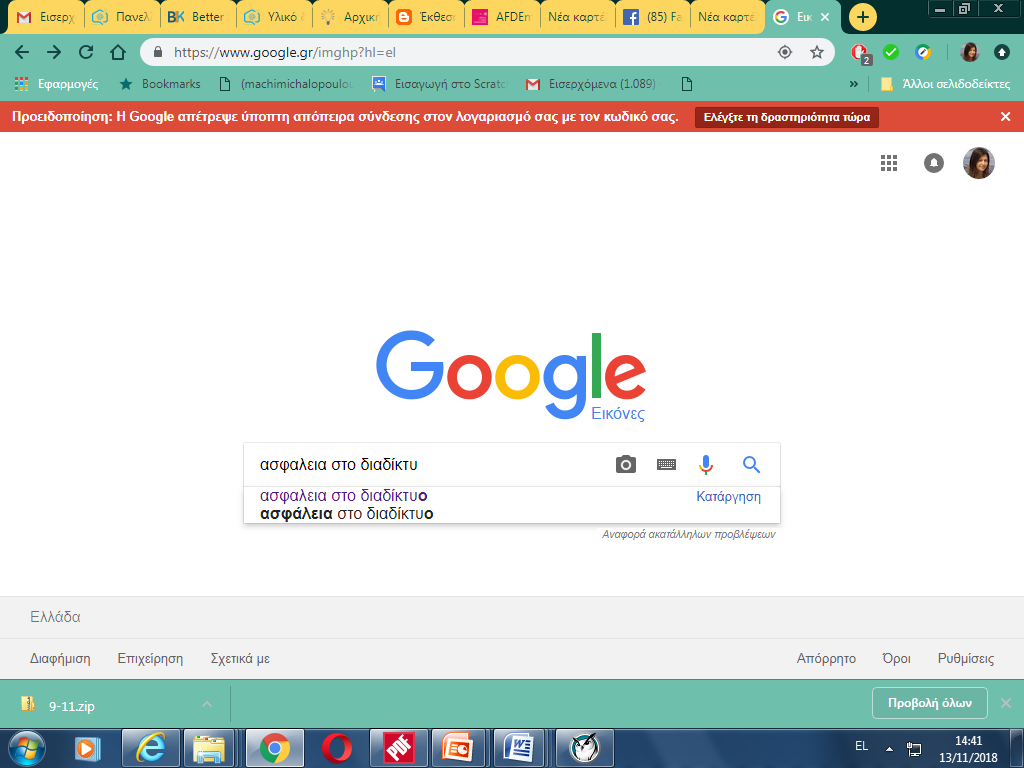 Επιλέξτε μια εικόνα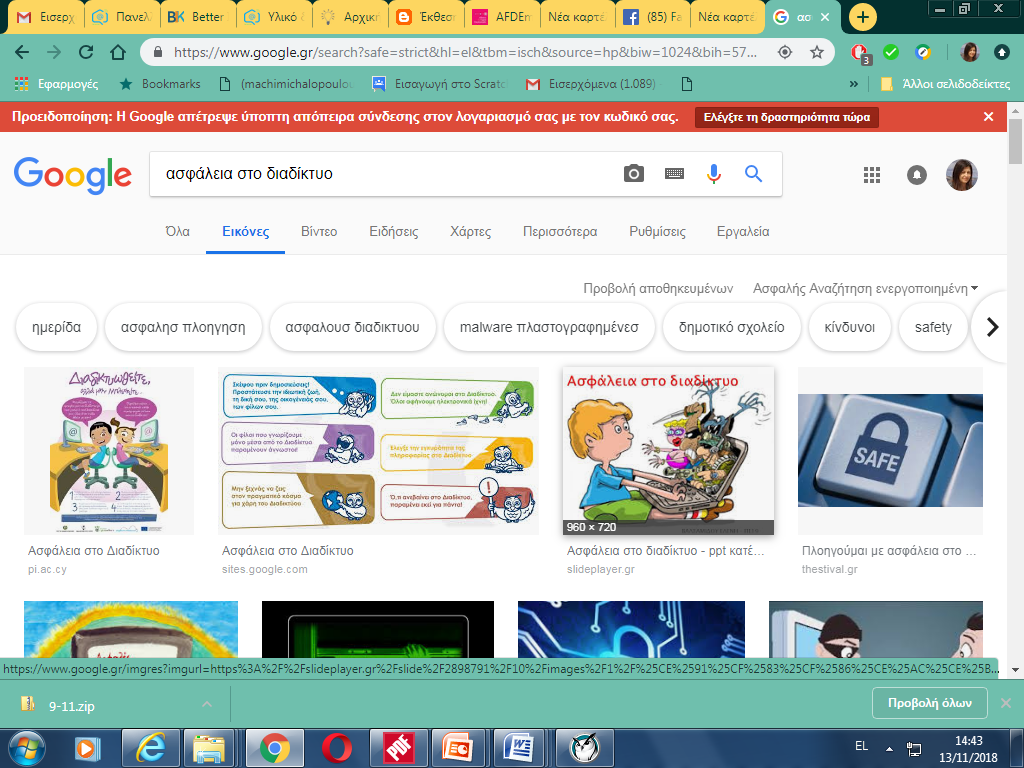 Δεξί κλικ πάνω στην εικόνα Αποθήκευση εικόνας ως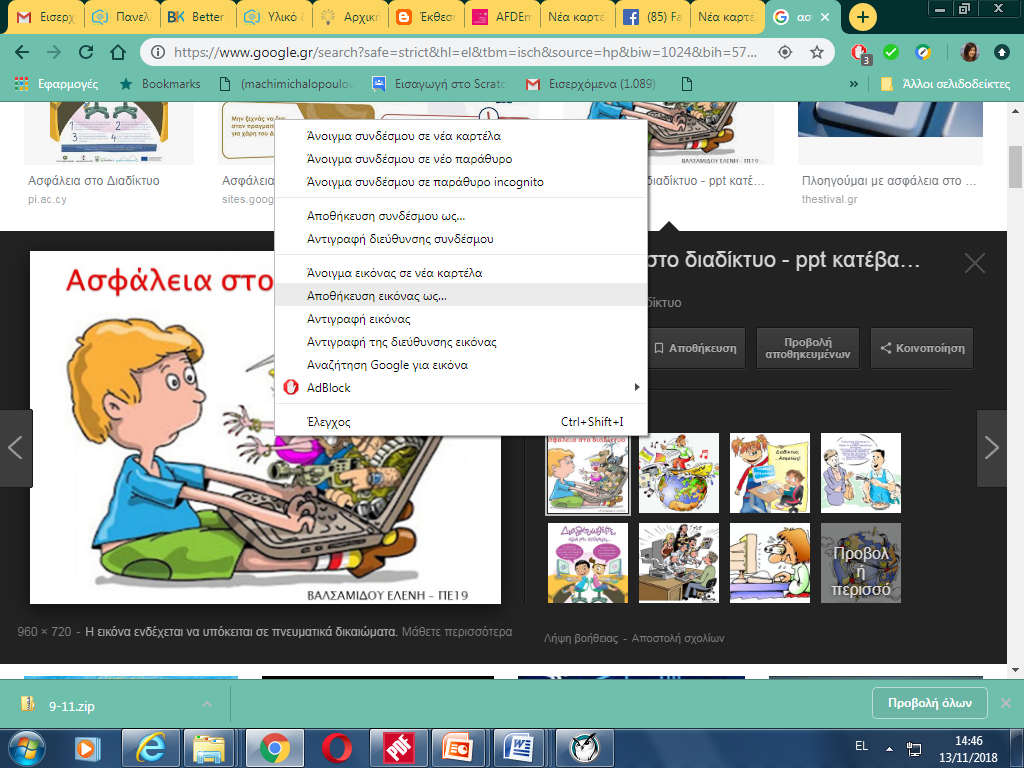 Προκύπτει το παράθυρο Εξερεύνηση των Windows για επιλέξεις πού θα σώσεις την εικόνα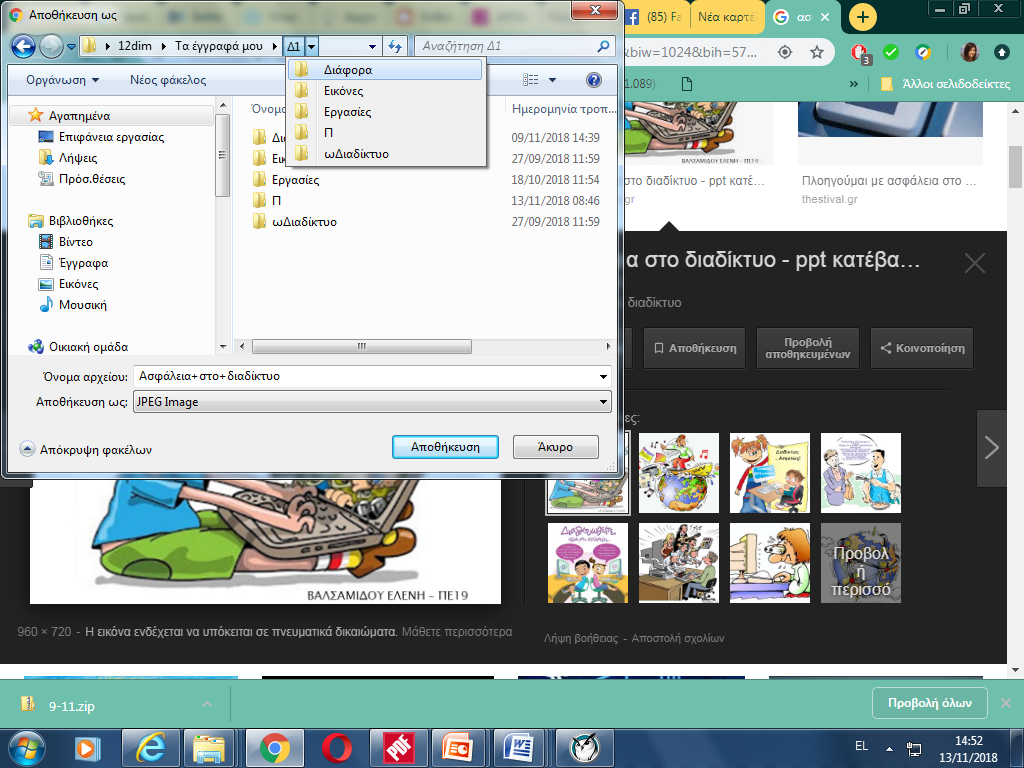  Από τη γραμμή διευθύνσεων  (η τη δομή πατέρας-παιδί στήλη αριστερά) πήγαινε στον φάκελο 
…Βιβλιοθήκες ΈγγραφαΤα έγγραφά μου  Ε Διάφορα Διαδίκτυο-ΑσφάλειαΔώσε όνομα αρχείου «Ασφάλεια στο διαδίκτυο»Πάτα αποθήκευσηΣτο  GOOGLE ΕΙΚΟΝΕΣ  γράψε  «ίζημα» και επέλεξε μια εικόνα   Αποθήκευσε …Τα έγγραφά μου  Ε  ΔιάφοραΦυσικήΌνομα «ίζημα»Εισήγαγε και μίκρυνε στο διπλανό κελί την εικόναΣτο GOOGLE ΕΙΚΟΝΕΣ γράψε «Αγία Σοφία» και επέλεξε μια εικόνα  Αποθήκευσε …Τα έγγραφά μου  Ε  ΔιάφοραΙστορίαΌνομα «Αγία Σοφία»Εισήγαγε και μίκρυνε στο διπλανό κελί την εικόναΑναζήτησε στο  GOOGLE ψηφιακό σχολείο  Ε Δημοτικού  Διαδραστικά βιβλία Ιστορία
« Κεφ. Α  Οι  Έλληνες και οι Ρωμαίοι»
εικόνα: Πύλη Ανδριανού    Αποθήκευσε …Τα έγγραφά μου  Ε  ΔιάφοραΙστορίαΌνομα «Πύλη Ανδριανού»Εισήγαγε και μίκρυνε στο διπλανό κελί την εικόναΑναζήτησε στο  GOOGLE ψηφιακό σχολείο  Ε  Δημοτικού  Διαδραστικά βιβλία Γεωγραφία
« Κεφ. 22 Η χλωρίδα κ η πανίδα»
εικόνα: Γυπαετός   Αποθήκευσε …Τα έγγραφά μου  Ε  ΔιάφοραΓεωγραφίαΌνομα «γυπαετός»Εισήγαγε και μίκρυνε στο διπλανό κελί την εικόναΑναζήτησε στο  GOOGLE ψηφιακό σχολείο  Ε Δημοτικού  Διαδραστικά βιβλία Ιστορία
« Κεφ. Γ  Το βυζαντινό κράτος …»
εικόνα: «Ιουστινιανός»Αποθήκευσε …Τα έγγραφά μου  Ε  ΔιάφοραΙστορίαΌνομα «Ιοθστινιανός»Εισήγαγε και μίκρυνε στο διπλανό κελί την εικόναΣτο  GOOGLE ΕΙΚΟΝΕΣ  γράψε  «Αώος ποταμός»και επέλεξε μια εικόνα Αποθήκευσε …Τα έγγραφά μου  Ε  ΔιάφοραΓεωγραφίαΌνομα «Αώος»Εισήγαγε και μίκρυνε στο διπλανό κελί την εικόναΑναζήτησε στο  GOOGLE ψηφιακό σχολείο  Ε Δημοτικού  Διαδραστικά βιβλία Ιστορία
« Κεφ. Ε Η μεγάλη ακμή του Βυζαντίου»
εικόνα: «Οι μοναχοί αντιγράφουν αρχαία κειμενα.»Αποθήκευσε …Τα έγγραφά μου  Ε  ΔιάφοραΙστορίαΌνομα «μοναχοί»Εισήγαγε και μίκρυνε στο διπλανό κελί την εικόναΣτο  GOOGLE ΕΙΚΟΝΕΣ  γράψε  «Ηφαίστιο»και επέλεξε μια εικόνα Αποθήκευσε …Τα έγγραφά μου  Ε  ΔιάφοραΓεωγραφίαΌνομα «Ηφαίστιο»Εισήγαγε και μίκρυνε στο διπλανό κελί την εικόναΑναζήτησε στο  GOOGLE ψηφιακό σχολείο  Ε  Δημοτικού  Διαδραστικά βιβλία Ιστορία
« Κεφ. ΣΤ Το βυζάντιο παρακμάζει»
εικόνα: «άλωση Κωνσταντινούλης από Σταυροφόρους.»Αποθήκευσε …Τα έγγραφά μου  Ε  ΔιάφοραΙστορίαΌνομα «Σταυροφόροι»Εισήγαγε και μίκρυνε στο διπλανό κελί την εικόναΣτο  GOOGLE ΕΙΚΟΝΕΣ  γράψε  «Όλυμπος»και επέλεξε μια εικόνα Αποθήκευσε …Τα έγγραφά μου  Ε  ΔιάφοραΓεωγραφίαΌνομα «Όλυμπος»Εισήγαγε και μίκρυνε στο διπλανό κελί την εικόναΣτο  GOOGLE ΕΙΚΟΝΕΣ  γράψε  «θαλασσοπούλια»και επέλεξε μια εικόνα Αποθήκευσε …Τα έγγραφά μου  Ε  ΔιάφοραΓλώσσαΌνομα «θαλασσοπούλια»Εισήγαγε και μίκρυνε στο διπλανό κελί την εικόναΠήγαινε στη βιβλιοθήκη εικόνων openclipart  αναζήτησε «parthenon»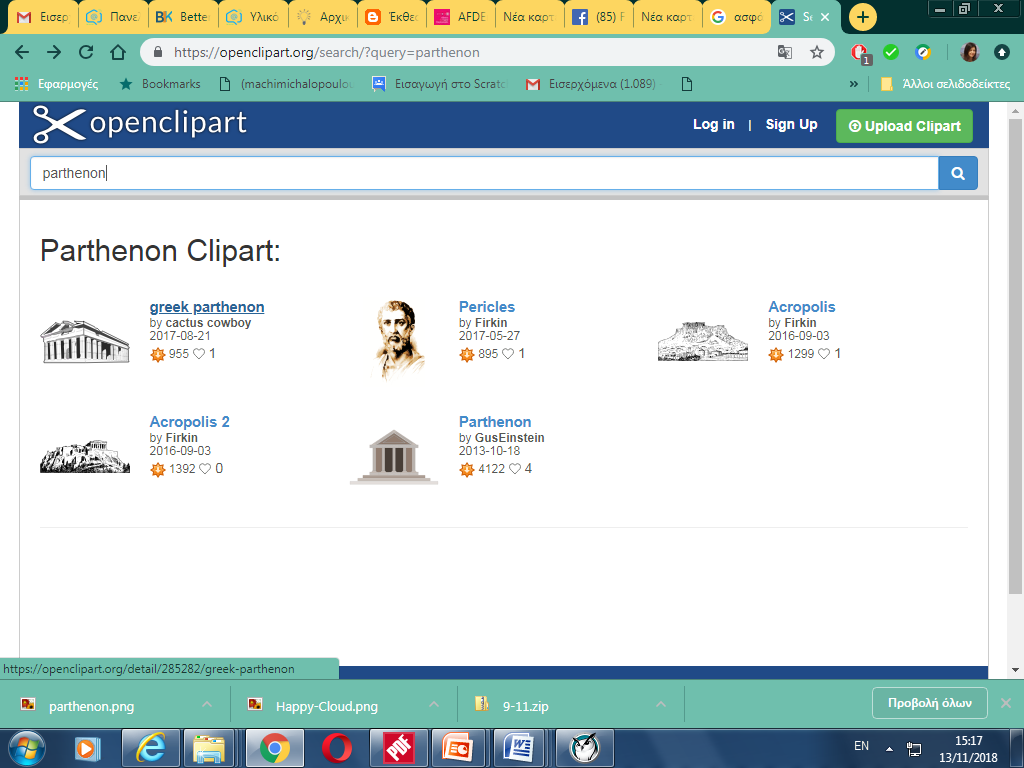 Διάλεξε Download (Λήψη) π.χ. Medium Image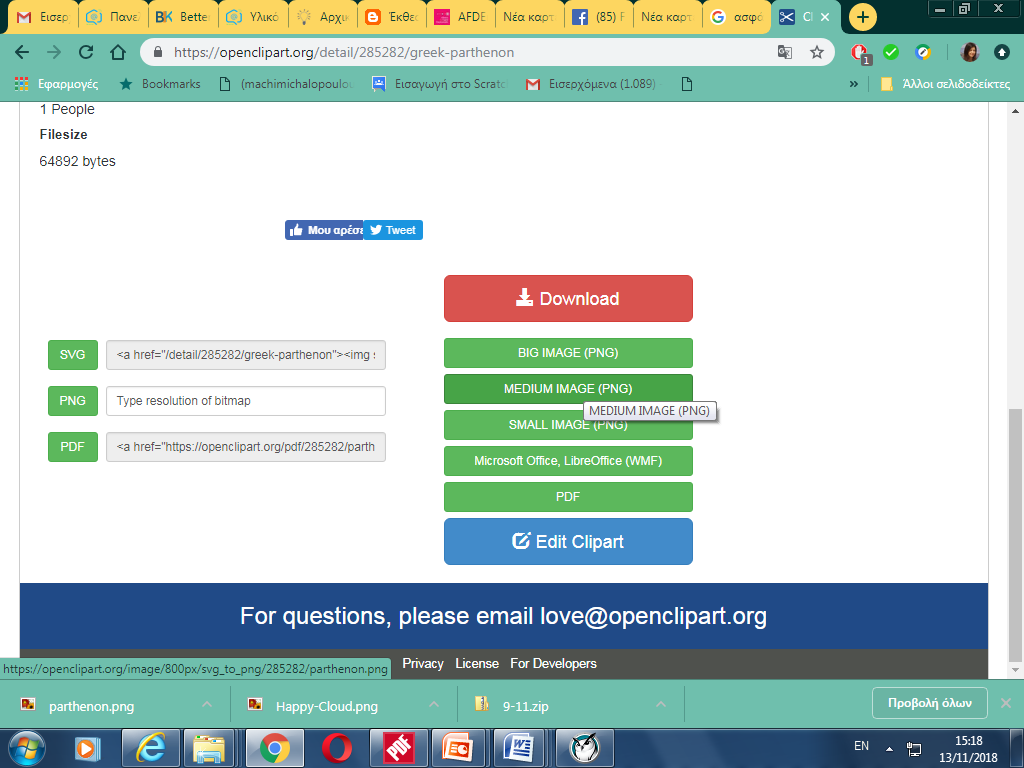 Περίμενε λίγο να κατέβει το αρχείο κάτω στη γραμμή εργασιών του Chrome. Πάτα το βελάκι ^  Εμφάνιση στο φάκελο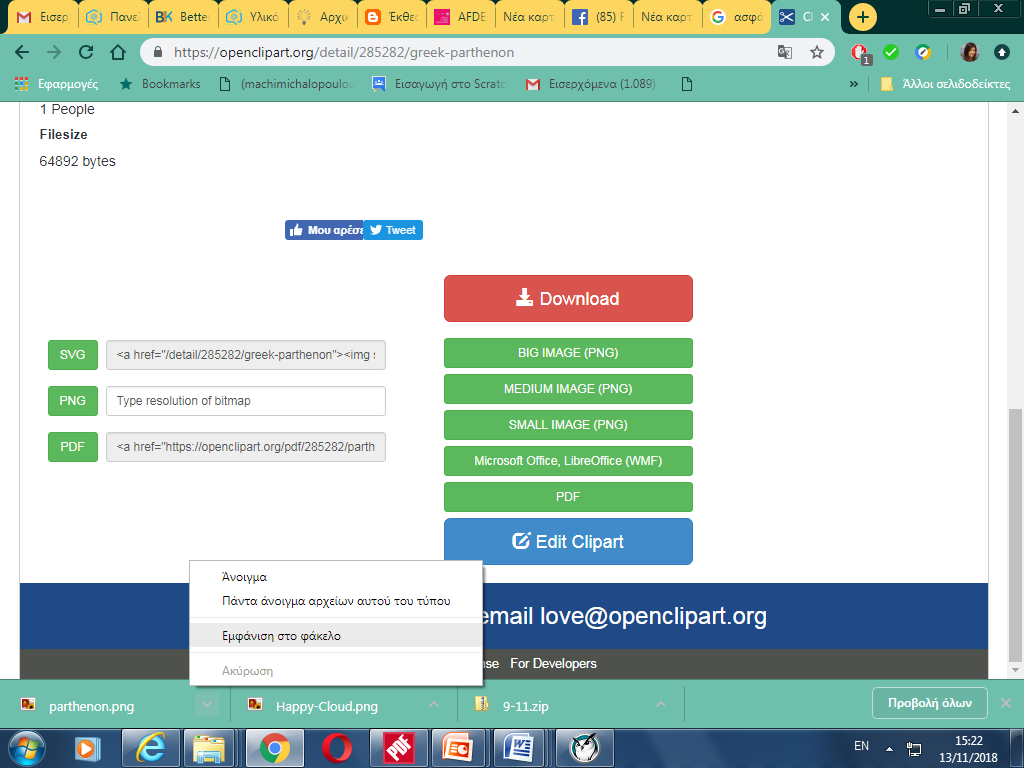 Ανοίγουν οι λήψεις με επιλεγμένο το αρχείοΑντέγραψέ το και επικόλλησε το στο φάκελο 
…Τα έγγραφά μου  ΣΤ  ΔιάφοραΙστορία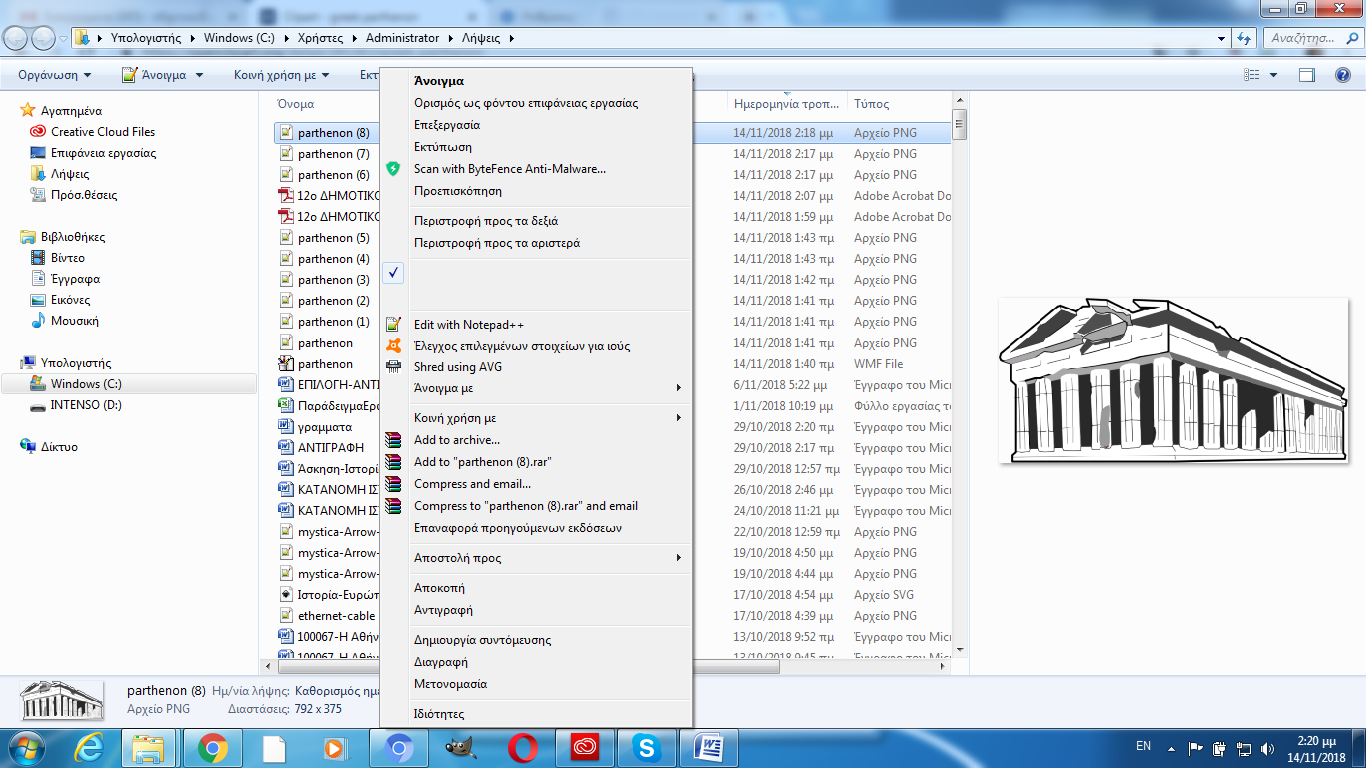 Αντέγραψε τα αρχεία από το φάκελο «λήψεις» στο φάκελο:Από την openclipartΑναζήτησε “καρφίτσα” «pin»…Τα έγγραφά μουE  Διάφορα ΔημιουργίεςΑπό την openclipartΑναζήτησε “τόξο” «arrow»…Τα έγγραφά μου E Διάφορα ΦυσικήΑναζήτησε «Από την openclipart  «νερό»water»…Τα έγγραφά μου E ΔιάφοραΓεωγραφίαΑναζήτησε «Από την openclipart  «μολύβι»pencil…Τα έγγραφά μου E ΔιάφοραΙστορίαΑναζήτησε από το site με ασκήσεις   
Τάξη E Δημοτικού 
Α. Δημιουργώ κι εκφράζομαι … ασκ.1…Τα έγγραφά μουE ΔιάφοραΓλώσσαΑναζήτησε από το site με ασκήσεις   
ΤάξηEΔημοτικού 
Α. Δημιουργώ κι εκφράζομαι … … την ασκ.2…Τα έγγραφά μου E ΔιάφοραΡομποτικήΑναζήτησε από το site με ασκήσεις   
Τάξη E Δημοτικού 
Α. Δημιουργώ κι εκφράζομαι … την ασκ.3…Τα έγγραφά μου E ΔιάφοραΙστορίαΑπό το site http://www.saferinternet.gr  Παιδιά Υλικό  παιχνίδια κατεβάστε το Λαβύρινθος…Τα έγγραφά μου E ΔιάφοραΓλώσσαΑπό το site http://www.saferinternet.gr  Παιδιά Υλικό  παιχνίδια κατεβάστε το Κρυμμένη εικόνα…Τα έγγραφά μου E ΔιάφοραΓεωγραφίαΑπό το site http://www.saferinternet.gr  Παιδιά Υλικό  παιχνίδια κατεβάστε το Ένωσε τις τελίτσες…Τα έγγραφά μου E ΔιάφοραΡομποτικήΕνέργειαΠηγήΠροορισμόςαποκοπή…Τα έγγραφά μου  E  ΔιάφοραΦυσική«arrow»…Τα έγγραφά μου  E  ΔιάφοραΔημιουργίεςαντιγραφή…Τα έγγραφά μου  E  ΔιάφοραΓεωγραφία«water»…Τα έγγραφά μου  E  ΔιάφοραΔημιουργίεςαποκοπή…Τα έγγραφά μου  E  ΔιάφοραΙστορία«pencil»…Τα έγγραφά μου  E  ΔιάφοραΔημιουργίεςαποκοπή…Τα έγγραφά μου  E  ΔιάφοραΓλώσσα «ασκ.1»……Τα έγγραφά μου  E  ΔιάφοραΑΣΚΗΣΕΙΣ (Δημιουργήστε το φάκελο)αντιγραφή…Τα έγγραφά μου E  ΔιάφοραΡομποτική”ασκ.2”…Τα έγγραφά μου  E  ΔιάφοραΑΣΚΗΣΕΙΣ (Δημιουργήστε το φάκελο)αποκοπή…Τα έγγραφά μου E  ΔιάφοραΙστορίαασκ.3…Τα έγγραφά μου  ΣΤ  ΔιάφοραΑΣΚΗΣΕΙΣ (Δημιουργήστε το φάκελο)αποκοπή…Τα έγγραφά μου E ΔιάφοραΓλώσσα Λαβύρινθος…Τα έγγραφά μου  E  ΔιάφοραΔιαδίκτυο Ασφάλειααποκοπή…Τα έγγραφά μου E ΔιάφοραΓεωγραφία Κρυμμένη εικόνα…Τα έγγραφά μου  E  ΔιάφοραΔιαδίκτυο Ασφάλειααποκοπή…Τα έγγραφά μου E ΔιάφοραΡομποτική Ένωσε τις τελίτσες…Τα έγγραφά μου  ΣΤ  ΔιάφοραΔιαδίκτυο ΑσφάλειαΑντέγραψε τα αρχεία από το φάκελο «λήψεις» στο φάκελο:Ψηφιακό σχολειο E Δημοτικού  Διδακτικά πακέτα Ιστορία  (Τετράδιο εργασιών)…Τα έγγραφά μου E  Διάφορα Υλικό (Δημιούργησε το φάκελο «Υλικό»)Ψηφιακό σχολειο E Δημοτικού  Διδακτικά πακέτα Μαθηματικά (Τετράδιο εργασιών)…Τα έγγραφά μου E  Διάφορα Υλικό Από το σύνδεσμο http://photodentro.edu.gr/lor/handle/8521/3685Η πυραμίδα της διατροφής (λήψη)…Τα έγγραφά μου E  Διάφορα Υλικό Από το σύνδεσμο http://photodentro.edu.gr/lor/handle/8521/1545Η ιστορία του  Αβραάμ (λήψη)…Τα έγγραφά μου E  Διάφορα Υλικό Από το σύνδεσμο http://photodentro.edu.gr/lor/handle/8521/9135Βυζαντινοί αναγραμματισμοί…Τα έγγραφά μου E  Διάφορα Υλικό 